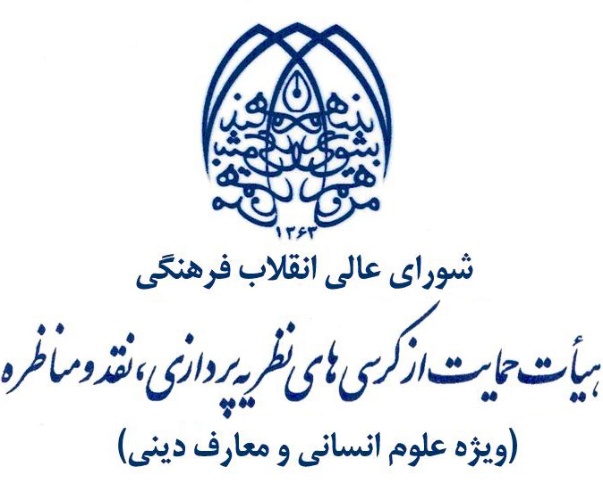 شورای کرسیهای  نظریه پردازی، نقد و مناظرهدانشگاه رازیطرح نامه ويژه‌ي كرسي‌هاي ترويجي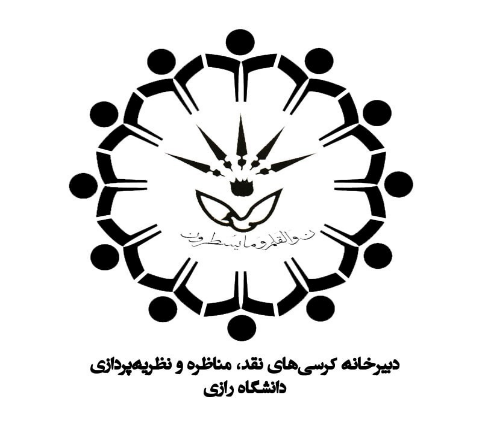 مشخصات :نام و نام خانوادگی:                              تاريخ تولد:                  شماره شناسنامه:                کد ملي:              رشته تحصیلی :                              محل خدمت:                                           نشانی و تلفن محل کار:      تلفن همراه:          پست الکترونیک: حداقل دو نفر از صاحبنظران موضوع طرحنامه را به عنوان ناقدان پیشنهادی معرفی نمایید: 1-	خانم/ آقای دکتر................ عضو هیات علمی دانشگاه...............آدرس ایمیل   .......................شماره همراه.....................                                                                                                                                                                2-خانم/آقای دکتر................ عضو هیات علمی دانشگاه................... آدرس ایمیل................. شماره همراه......................حداقل يك نفر از صاحبنظران در موضوع طرحنامه را به عنوان مدير برگزاري جلسه معرفی نمایید: 1-	خانم/ آقای دکتر .............      عضو هیأت علمی  دانشگاه ...........  آدرس ایمیل............... شماره همراه...............خانم/ آقای دکتر ..............    عضو هیأت علمی دانشگاه............... آدرس ایمیل............. شماره همراه................3- چنانچه کتاب یا مقاله ای مرتبط با موضوع طرحنامه پیشنهادی منتشر نمودهاید، شناسنامه کتاب و نام مجله یا مجلات را بنویسید: *توضیحات: همراه با طرحنامه، یک نسخه کامل از کتاب یا مقاله ی ناظر به طرحنامه را ضمیمه کنید.عنوان طرحنامه پیشنهادی:   ....................................................................................................................................................................کلیات و مفاهیم:الف)شرح موضوع/ بیان مساله: (از آنجایی که ناقدان جلسه با توجه به طرحنامه ارسال شده دیدگاه شما را نقد خواهند کرد، لطفا موضوع یا مسأله مورد نظرتان را به قدر کافی شرح و توضیح دهید. جهت تحقق این هدف محدودیتی در باب تعداد کلمات وجود ندارد) ........................................................................................................................................................................................................................................................................................................................................................................................................................................................ب) اشتراکات و افتراقات مدعای مورد نظر شما با نظریه رقیب (برای کرسیهای مناظره): ........................................................................................................................................................................................................................................................................................................................................................................................................................................................ج)پیشینهی پژوهشی موضوع:........................................................................................................................................................................................................................................................................................................................................................................................................................................................د)کارکردها و ضرورتهای موضوع:....................................................................................................................................................................................................................................................................................................................................................................................................................و) نکاتی که ذکر آنها را لازم می دانید (اختیاری)* اگر متن خاصی را برای آشنایی بیشتر مخاطبان نشست لازم یا مفید می دانید، معرفی کنید.لطفا در کادر زیر چیزی ننویسد.